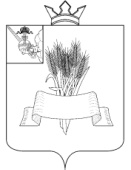 ПРЕДСТАВИТЕЛЬНОЕ СОБРАНИЕСямженского муниципального округаВологодской областиРЕШЕНИЕот 16.05.2023 № 135Об имущественной поддержке субъектов малого и среднего предпринимательства органами местного самоуправления Сямженского муниципального округаС целью создания условий для развития малого и среднего предпринимательства, в соответствии с Уставом Сямженского муниципального округа Представительное Собрание Сямженского муниципального округа Вологодской области РЕШИЛО:1. Утвердить Положение о порядке формирования, ведения и обязательного опубликования перечня муниципального имущества, свободного от прав третьих лиц (за исключением права хозяйственного ведения, права оперативного управления, а также имущественных прав субъектов малого и среднего предпринимательства), используемого в целях предоставления его во владение и (или) в пользование на долгосрочной основе (в том числе по льготным ставкам арендной платы) субъектам малого и среднего предпринимательства, организациям, образующим инфраструктуру поддержки субъектов малого и среднего предпринимательства и физическим лицам, не являющимися индивидуальными предпринимателями и применяющими специальный налоговый режим "Налог на профессиональный доход", согласно приложению № 1 к настоящему решению.2. Утвердить Положение о порядке и условиях предоставления в аренду (в том числе льготы для субъектов малого и среднего предпринимательства, являющихся сельскохозяйственными кооперативами или занимающихся социально значимыми видами деятельности, иными установленными муниципальными программами (подпрограммами) приоритетными видами деятельности) объектов, включенных в перечень муниципального имущества, свободного от прав третьих лиц (за исключением права хозяйственного ведения, права оперативного управления, а также имущественных прав субъектов малого и среднего предпринимательства), используемого в целях предоставления его во владение и (или) в пользование на долгосрочной основе (в том числе по льготным ставкам арендной платы) субъектам малого и среднего предпринимательства, организациям, образующим инфраструктуру поддержки субъектов малого и среднего предпринимательства, и физическим лицам, не являющимися индивидуальными предпринимателями и применяющими специальный налоговый режим "Налог на профессиональный доход", согласно приложению № 2 к настоящему решению.3. Признать утратившими силу: - решение Представительного Собрания Сямженского муниципального района от 24.02.2009 № 101 «Об имущественной поддержке субъектов малого и среднего предпринимательства органами местного самоуправления Сямженского муниципального района»;- решение Представительного Собрания Сямженского муниципального района от 25.08.2009 № 156 «О внесении изменений и дополнений в решение Представительного Собрания от 24.02.2009 № 101 «Об имущественной поддержке субъектов малого и среднего предпринимательства органами местного самоуправления Сямженского муниципального района»»;- решение Представительного Собрания Сямженского муниципального района от 15.12.2009 № 178 «О внесении изменений и дополнений в решение Представительного Собрания района от 24.02.2009 № 101 «Об имущественной поддержке субъектов малого и среднего предпринимательства органами местного самоуправления»;- решение Представительного Собрания Сямженского муниципального района от 30.08.2011 № 301 «О внесении изменений и дополнений в решение Представительного Собрания района от 24.02.2009 № 101 «Об имущественной поддержке субъектов малого и среднего предпринимательства органами местного самоуправления Сямженского муниципального района»;- решение Представительного Собрания Сямженского муниципального района от 23.04.2013 № 111 «О внесении изменений в решение Представительного Собрания района от 24.02.2009 г. № 101 «Об имущественной поддержке субъектов малого и среднего предпринимательства органами местного самоуправления Сямженского муниципального района»;- решение Представительного Собрания Сямженского муниципального района от 24.02.2015 № 296 «О внесении изменений в решение Представительного Собрания района от 30.08.2011г. № 301»;- решение Представительного Собрания Сямженского муниципального района от 19.07.2016 № 42 «О внесении изменений в решение Представительного Собрания района от 24.02.2009 г. № 101»;- решение Представительного Собрания Сямженского муниципального района от 30.06.2017 № 117 «О внесении изменений в решение Представительного Собрания района от 24.02.2009 г. №  101»;- решение Представительного Собрания Сямженского муниципального района от 12.12.2017 № 166 «О внесении изменений в решение Представительного Собрания района от 24.02.2009 г. №  101»;- решение Представительного Собрания Сямженского муниципального района от 24.10.2018 № 228 «О внесении изменений в решение Представительного Собрания района от 24.02.2009г. № 101»;- решение Представительного Собрания Сямженского муниципального района от 12.05.2021 № 453 «О внесении изменений и дополнений в решение Представительного Собрания Сямженского муниципального района от 24.02.2009г. № 101»;- решение Совета сельского поселения Двиницкое от 31.08.2022 № 18 «О Порядке формирования, ведения, опубликования Перечня муниципального имущества, предназначенного для передачи во владение и пользование субъектам малого и среднего предпринимательства и организациям, образующим инфраструктуру субъектов малого и среднего предпринимательства, а также физическим лицам, не являющимся индивидуальными предпринимателями и применяющим специальный налоговый режим «Налог на профессиональный доход»;- решение Совета сельского поселения Ногинское от 25.08.2022 № 27 «О порядке формирования, ведения, опубликования Перечня муниципального имущества, предназначенного для передачи во владение и пользование субъектам малого и среднего предпринимательства и организациям, образующим инфраструктуру субъектов малого и среднего предпринимательства, а также физическим лицам, не являющимся индивидуальными предпринимателями и применяющим специальный налоговый режим «Налог на профессиональный доход»;	- решение Совета сельского поселения Раменское от 19.08.2022 № 196 «О порядке формирования, ведения, опубликования Перечня муниципального имущества, предназначенного для передачи во владение и пользование субъектам малого и среднего предпринимательства и организациям, образующим инфраструктуру субъектов малого и среднего предпринимательства, а также физическим лицам, не являющимся индивидуальными предпринимателями и применяющим специальный налоговый режим «Налог на профессиональный доход»;- решение Совета сельского поселения Сямженское от 20.09.2022 № 226 «О порядке формирования, ведения, опубликования Перечня муниципального имущества, предназначенного для передачи во владение и пользование субъектам малого и среднего предпринимательства и организациям, образующим инфраструктуру субъектов малого и среднего предпринимательства, а также физическим лицам, не являющимся индивидуальными предпринимателями и применяющим специальный налоговый режим "Налог на профессиональный доход».4. Настоящее решение вступает в силу со дня его подписания.5. Настоящее решение подлежит размещению на официальном сайте Сямженского муниципального округа https://35syamzhenskij.gosuslugi.ru в информационно-телекоммуникационной сети Интернет.6. Информацию о размещении настоящего решения на официальном сайте Сямженского муниципального округа опубликовать в газете «Восход».Приложение № 1к решению Представительного СобранияСямженского муниципального округаВологодской областиот 16.05.2023 № 135Положениео порядке формирования, ведения и обязательного опубликования перечня муниципального имущества, свободного от прав третьих лиц (за исключением права хозяйственного ведения, права оперативного управления, а также имущественных прав субъектов малого и среднего предпринимательства), используемого в целях предоставления его во владение и (или) в пользование на долгосрочной основе (в том числе по льготным ставкам арендной платы) субъектам малого и среднего предпринимательства и организациям, образующим инфраструктуру поддержки субъектов малого и среднего предпринимательства, и физическим лицам, не являющимися индивидуальными предпринимателями и применяющими специальный налоговый режим "налог на профессиональный доход" (далее - Положение)1. Общие положения1.1. Настоящее Положение определяет порядок формирования, ведения, ежегодного дополнения и обязательного опубликования перечня муниципального имущества Сямженского муниципального округа, свободного от прав третьих лиц (за исключением права хозяйственного ведения, права оперативного управления, а также имущественных прав субъектов малого и среднего предпринимательства), используемого в целях предоставления его во владение и (или) в пользование на долгосрочной основе (в том числе по льготным ставкам арендной платы) субъектам малого и среднего предпринимательства, организациям, образующим инфраструктуру поддержки малого и среднего предпринимательства, и физическим лицам, не являющимися индивидуальными предпринимателями и применяющими специальный налоговый режим "Налог на профессиональный доход" (далее - физические лица, применяющие специальный налоговый режим) (далее - Перечень имущества).1.2. Имущество, включенное в Перечень имущества, должно соответствовать следующим критериям:а) муниципальное имущество свободно от прав третьих лиц (за исключением права хозяйственного ведения, права оперативного управления, а также имущественных прав субъектов малого и среднего предпринимательства);б) в отношении муниципального имущества федеральными законами не установлен запрет на его передачу во временное владение и (или) пользование, в том числе в аренду на торгах или без проведения торгов;в) муниципальное имущество не является объектом религиозного назначения;г) муниципальное имущество не является объектом незавершенного строительства, объектом жилищного фонда или объектом сети инженерно-технического обеспечения, к которому подключен объект жилищного фонда;д) в отношении муниципального имущества не принято решение о предоставлении его иным лицам;е) муниципальное имущество не подлежит приватизации в соответствии с прогнозным планом (программой) приватизации имущества, находящегося в собственности Сямженского муниципального округа;ж) муниципальное имущество не признано аварийным и подлежащим сносу или реконструкции;з) земельный участок не предназначен для ведения личного подсобного хозяйства, огородничества, садоводства, индивидуального жилищного строительства;и) земельный участок не относится к земельным участкам, предусмотренным подпунктами 1 - 10, 13 - 15, 18 и 19 пункта 8 статьи 39.11 Земельного кодекса Российской Федерации, за исключением земельных участков, предоставленных в аренду субъектам малого и среднего предпринимательства;к) в отношении муниципального имущества, закрепленного на праве хозяйственного ведения или оперативного управления за муниципальным унитарным предприятием округа, на праве оперативного управления за муниципальным учреждением округа, представлено предложение такого предприятия или учреждения о включении соответствующего муниципального имущества в перечень, а также согласие Администрации Сямженского муниципального округа (далее – администрация округа) на включение муниципального имущества в перечень;л) муниципальное движимое имущество не относится к имуществу, которое теряет свои натуральные свойства в процессе его использования (потребляемым вещам), к имуществу, срок службы которого составляет менее 5 лет или которое не подлежит предоставлению в аренду на срок 5 лет и более в соответствии с законодательством Российской Федерации.1.3. Имущество, включенное в Перечень имущества, должно использоваться по целевому назначению.2. Порядок формирования и ведения Перечня имущества2.1. В Перечень имущества могут включаться следующие объекты, являющиеся собственностью Сямженского муниципального округа, не обремененные правами третьих лиц: земельные участки (за исключением земельных участков, предназначенных для ведения личного подсобного хозяйства, огородничества, садоводства, индивидуального жилищного строительства), здания, строения, сооружения, нежилые помещения, оборудование, машины, механизмы, установки, транспортные средства, инвентарь, инструмент (далее - объекты).Муниципальное имущество, закрепленное на праве хозяйственного ведения или оперативного управления за муниципальным унитарным предприятием, на праве оперативного управления за муниципальным учреждением, по предложению указанных предприятия или учреждения и с согласия администрации округа, может быть включено в Перечень имущества в целях предоставления такого имущества во владение и (или) в пользование субъектам малого и среднего предпринимательства, организациям, образующим инфраструктуру поддержки субъектов малого и среднего предпринимательства, и физическим лицам, применяющим специальный налоговый режим.2.2. В Перечень имущества не включаются земельные участки, предусмотренные подпунктами 1 - 10, 13 - 15, 18 и 19 пункта 8 статьи 39.11 Земельного кодекса Российской Федерации, за исключением земельных участков, предоставленных в аренду субъектам малого и среднего предпринимательства.2.3. Перечень имущества ведется в электронном виде и на бумажном носителе с соблюдением требований к технологическим, программным, лингвистическим, правовым и организационным средствам обеспечения пользования в соответствии с приложением к Положению.Дополнение Перечня имущества муниципальным имуществом осуществляется ежегодно до 1 ноября текущего года.Утверждает Перечень имущества, принимает решение о включении (исключении) сведений о муниципальном имуществе, в том числе земельных участках (за исключением земельных участков, предназначенных для ведения личного подсобного хозяйства, огородничества, садоводства, индивидуального жилищного строительства), зданиях, сооружениях, строениях, нежилых помещениях, оборудовании, машинах, механизмах, установках, транспортных средствах, инвентаре, инструменте, в Перечень имущества глава Сямженского муниципального округа (далее – глава округа) в форме постановления администрации округа. Проект соответствующего постановления готовит администрация округа.2.4. Сведения, содержащиеся в Перечне имущества, являются открытыми и общедоступными. Администрация округа по запросу любого субъекта малого и среднего предпринимательства, физического лица, применяющего специальный налоговый режим, судебных и правоохранительных органов, органов государственной власти, органов местного самоуправления предоставляет без взимания платы информацию о наличии и о составе муниципального имущества, включенного в Перечень имущества (в форме выписки).2.5. Утверждение Перечня имущества осуществляется на основе предложений органов местного самоуправления Сямженского муниципального округа, общероссийских некоммерческих организаций, выражающих интересы субъектов малого и среднего предпринимательства, акционерного общества "Федеральная корпорация по развитию малого и среднего предпринимательства", организаций, образующих инфраструктуру поддержки субъектов малого и среднего предпринимательства, физических лиц, применяющих специальный налоговый режим, а также субъектов малого и среднего предпринимательства.Рассмотрение предложений осуществляется администрацией округа в течение 30 календарных дней с даты их поступления. По результатам рассмотрения предложения администрацией округа принимается одно из следующих решений:а) о включении сведений о муниципальном имуществе, в отношении которого поступило предложение, в Перечень имущества с учетом критериев, установленных пунктом 1.2 настоящего Положения;б) об исключении сведений о муниципальном имуществе, в отношении которого поступило предложение, из Перечня имущества;в) об отказе в учете предложения.В случае принятия решения об отказе в учете предложения администрация округа направляет лицу, представившему предложение, мотивированный ответ о невозможности включения сведений о муниципальном имуществе в перечень или исключения сведений о муниципальном имуществе из перечня.Внесение в Перечень имущества изменений, не предусматривающих исключения из Перечня имущества, осуществляется не позднее 10 рабочих дней со дня внесения соответствующих изменений в реестр муниципального имущества.2.6. Администрация округа вправе исключить сведения о муниципальном имуществе из Перечня имущества по следующим основаниям:- отчуждение недвижимого имущества на возмездной основе в собственность субъектов малого и среднего предпринимательства, арендующих данное имущество, в соответствии с Федеральным законом от 22 июля 2008 года № 159-ФЗ "Об особенностях отчуждения недвижимого имущества, находящегося в государственной или в муниципальной собственности и арендуемого субъектами малого и среднего предпринимательства, и о внесении изменений в отдельные законодательные акты Российской Федерации" и в случаях, указанных в подпунктах 6, 8 и 9 пункта 2 статьи 39.3 Земельного кодекса Российской Федерации;- прекращение права муниципальной собственности на имущество, в том числе в связи с прекращением его существования в результате гибели или уничтожения, отчуждением по решению суда, передачей в собственность другого публично-правового образования;- закрепление за органом местного самоуправления, муниципальным унитарным предприятием, муниципальным учреждением, иной организацией, создаваемой на базе имущества, находящегося в муниципальной собственности, для решения вопросов местного значения или обеспечения исполнения уставной деятельности;- признание имущества невостребованным в течение двух лет субъектами малого и среднего предпринимательства или организациями, образующими инфраструктуру поддержки субъектов малого и среднего предпринимательства, физическими лицами, применяющими специальный налоговый режим;- изменение количественных и качественных характеристик имущества, в результате которого оно становится непригодным к использованию по целевому назначению.2.7. Запрещается продажа муниципального имущества, включенного в Перечень имущества, за исключением возмездного отчуждения такого имущества в собственность субъектов малого и среднего предпринимательства в случаях, указанных в пункте 2.6 настоящего Положения, переуступка прав пользования им, передача прав пользования им в залог и внесение прав пользования таким имуществом в уставной капитал любых других субъектов хозяйственной деятельности, передача третьим лицам прав и обязанностей по договорам аренды такого имущества (перенаем), передача в субаренду, за исключением предоставления такого имущества в субаренду субъектам малого и среднего предпринимательства организациями, образующими инфраструктуру поддержки субъектов малого и среднего предпринимательства, физическими лицами, применяющими специальный налоговый режим, и в случае, если в субаренду предоставляется имущество, предусмотренное пунктом 14 части 1 статьи 17.1 Федерального закона от 26 июля 2006 года № 135-ФЗ "О защите конкуренции".2.8 Перечень имущества и внесенные в него изменения подлежат:а) обязательному опубликованию в средствах массовой информации - в течение 10 рабочих дней со дня утверждения;б) размещению в информационно-телекоммуникационной сети "Интернет" на официальном сайте округа и (или) на официальных сайтах информационной поддержки субъектов малого и среднего предпринимательства (в том числе в форме открытых данных) - в течение 3 рабочих дней со дня утверждения.Сведения об утвержденном Перечне имущества, а также об изменениях, внесенных в такой Перечень, подлежат представлению в корпорацию развития малого и среднего предпринимательства в целях проведения мониторинга в соответствии с частью 5 статьи 16 Федерального закона от 24 июля 2007 года № 209-ФЗ "О развитии малого и среднего предпринимательства в Российской Федерации".Приложение к ПоложениюПЕРЕЧЕНЬ муниципального имущества Сямженского муниципального округа Вологодской области, свободного от прав третьих лиц (за исключением права хозяйственного ведения, права оперативного управления, а также имущественных прав субъектов малого и среднего предпринимательства), используемого в целях предоставления его во владение и (или) в пользование на долгосрочной основе (в том числе по льготным ставкам арендной платы) субъектам малого и среднего предпринимательства, организациям, образующим инфраструктуру поддержки субъектов малого и среднего предпринимательства, физическим лицам, применяющим специальный налоговый режим "Налог на профессиональный доход"Приложение № 2к решению Представительного СобранияСямженского муниципального округаВологодской областиот 16.05.2023 № 135Положениео порядке и условиях предоставления в аренду (в том числе льготы для субъектов малого и среднего предпринимательства, являющихся сельскохозяйственными кооперативами или занимающихся социально значимыми видами деятельности, иными установленными муниципальными программами (подпрограммами) приоритетными видами деятельности) объектов, включенных в перечень муниципального имущества, свободного от прав третьих лиц (за исключением права хозяйственного ведения, права оперативного управления, а также имущественных прав субъектов малого и среднего предпринимательства), используемого в целях предоставления его во владение и (или) в пользование на долгосрочной основе (в том числе по льготным ставкам арендной платы) субъектам малого и среднего предпринимательства, организациям, образующим инфраструктуру поддержки субъектов малого и среднего предпринимательства, и физическим лицам, не являющимися индивидуальными предпринимателями и применяющими специальный налоговый режим "налог на профессиональный доход" (далее - Положение)1. Общие положения1.1. Настоящее Положение определяет порядок и условия предоставления в аренду (в том числе льготы для субъектов малого и среднего предпринимательства, являющихся сельскохозяйственными кооперативами или занимающихся социально значимыми видами деятельности, иными установленными муниципальными программами (подпрограммами) приоритетными видами деятельности) объектов, включенных в Перечень муниципального имущества, свободного от прав третьих лиц (за исключением права хозяйственного ведения, права оперативного управления, а также имущественных прав субъектов малого и среднего предпринимательства), используемого в целях предоставления его во владение и (или) в пользование на долгосрочной основе (в том числе по льготным ставкам арендной платы) субъектам малого и среднего предпринимательства, организациям, образующим инфраструктуру поддержки субъектов малого и среднего предпринимательства, физическим лицам, не являющимися индивидуальными предпринимателями и применяющими специальный налоговый режим "Налог на профессиональный доход" (далее - физические лица, применяющие специальный налоговый режим) (далее - Перечень).1.2. Имущество, включенное в Перечень, используется в целях предоставления его во владение и (или) в пользование на долгосрочной основе (в том числе по льготным ставкам арендной платы) субъектам малого и среднего предпринимательства, организациям, образующим инфраструктуру поддержки субъектов малого и среднего предпринимательства, физическим лицам, применяющим специальный налоговый режим, а также может быть отчуждено на возмездной основе в собственность субъектов малого и среднего предпринимательства в соответствии с частью 2.1 статьи 9 Федерального закона от 22 июля 2008 года № 159-ФЗ "Об особенностях отчуждения недвижимого имущества, находящегося в государственной собственности субъектов Российской Федерации или в муниципальной собственности и арендуемого субъектами малого и среднего предпринимательства, и о внесении изменений в отдельные законодательные акты Российской Федерации" (далее - Закон № 159-ФЗ) и в случаях, указанных в подпунктах 6, 8 и 9 пункта 2 статьи 39.3 Земельного кодекса Российской Федерации.1.3. Имущество, включенное в Перечень, предоставляется с соблюдением требований, предусмотренных Федеральным законом от 26 июля 2006 года № 135-ФЗ "О защите конкуренции" (далее - Закон № 135-ФЗ).1.4. Заключение договора аренды муниципального имущества, включенного в Перечень, возможно:а) по результатам проведения торгов (конкурса или аукциона) на право заключения договора;б) без проведения торгов в случаях, предусмотренных статьей 17.1 Закона № 135-ФЗ;в) без проведения торгов в случае предоставления имущества в виде муниципальной преференции в соответствии со статьей 19 Закона № 135-ФЗ.Передача прав владения и (или) пользования имуществом осуществляется с учетом мнения Общественного координационного совета по развитию малого и среднего предпринимательства в Сямженском  муниципальном округе (далее - Координационный совет), состав и порядок деятельности которого утверждается Администрацией Сямженского муниципального округа (далее – администрация округа).1.5. Администрация округа принимает решения о проведении конкурсов, аукционов на право заключения договоров аренды муниципального имущества либо предоставляет в соответствии с муниципальной программой (подпрограммой) развития субъектов малого и среднего предпринимательства без предварительного согласования с антимонопольным органом муниципальную преференцию для заключения договоров аренды муниципального имущества, заключает, расторгает договоры аренды муниципального имущества из Перечня, осуществляет контроль за использованием муниципального имущества и поступлением арендной платы.1.6. Муниципальное имущество, включенное в Перечень, не подлежит отчуждению в частную собственность, в том числе в собственность лиц, арендующих это имущество, за исключением возмездного отчуждения такого имущества в собственность субъектов малого и среднего предпринимательства в соответствии с частью 2.1 статьи 9 Закона № 159-ФЗ и в случаях, указанных в подпунктах 6, 8 и 9 пункта 2 статьи 39.3 Земельного кодекса Российской Федерации.1.7. В отношении имущества, включенного в Перечень, запрещается переуступка прав пользования им, передача прав пользования им в залог и внесение прав пользования таким имуществом в уставной капитал любых других субъектов хозяйственной деятельности, передача третьим лицам прав и обязанностей по договорам аренды такого имущества (перенаем), передача в субаренду, за исключением предоставления такого имущества в субаренду субъектам малого и среднего предпринимательства, организациями, образующими инфраструктуру поддержки субъектов малого и среднего предпринимательства, физическим лицам, применяющим специальный налоговый режим, и в случае, если в субаренду предоставляется имущество, предусмотренное пунктом 14 части 1 статьи 17.1 Федерального закона от 26 июля 2006 года № 135-ФЗ "О защите конкуренции".1.8. Сведения о субъектах малого и среднего предпринимательства, организациях, образующих инфраструктуру поддержки субъектов малого и среднего предпринимательства, физических лицах, применяющих специальный налоговый режим, получивших муниципальное имущество во владение и (или) пользование в порядке оказания имущественной поддержки в соответствии с настоящим Порядком, подлежат включению в реестр субъектов малого и среднего предпринимательства - получателей поддержки, который ведется в порядке, установленном уполномоченным Правительством Российской Федерации федеральным органом исполнительной власти. В указанном реестре должны содержаться сведения, предусмотренные частью 2 статьи 8 Федерального закона от 24 июля 2007 года № 209-ФЗ "О развитии малого и среднего предпринимательства в Российской Федерации" (далее - Закон № 209-ФЗ).Реестр субъектов малого и среднего предпринимательства - получателей муниципальной поддержки ведет администрация округа.2. Условия предоставления имущества в аренду2.1. Право на предоставление в аренду муниципального имущества, включенного в Перечень, имеют субъекты малого и среднего предпринимательства, а также организации, образующие инфраструктуру поддержки субъектов малого и среднего предпринимательства, физические лица, применяющие специальный налоговый режим, отвечающие условиям, установленным Законом № 209-ФЗ, за исключением субъектов малого и среднего предпринимательства, перечисленных в части 3 статьи 14 Закона № 209-ФЗ, а также указанных в статье 15 Закона № 209-ФЗ государственных фондов поддержки научной, научно-технической, инновационной деятельности, осуществляющих деятельность в форме государственных учреждений.2.2. Размер арендной платы за предоставляемое имущество определяется на основании отчета об оценке рыночной арендной платы, подготовленного в соответствии с законодательством Российской Федерации об оценочной деятельности.Арендную плату за пользование муниципальным имуществом, включенным в Перечень, субъекты малого и среднего предпринимательства, а также организации, образующие инфраструктуру субъектов малого и среднего предпринимательства, физические лица, применяющие специальный налоговый режим, ежемесячно вносят в бюджет Сямженского муниципального округа в срок не позднее 10 числа текущего месяца.2.3. Условия предоставления имущества включенного в Перечень:1) лицо, претендующее на получение имущества, должно соответствовать требованиям, изложенным в п. 2.1 настоящего Положения;2) срок договора аренды - не менее чем 5 лет, за исключением случая поступления до заключения договора заявления лица, приобретающего права владения и (или) пользования имуществом, об уменьшении срока договора;3) использование имущества по целевому назначению и только лицом, которому оказывается имущественная поддержка.2.4. В оказании поддержки должно быть отказано в случае, если:1) не представлены документы, определенные муниципальными правовыми актами, принимаемыми в целях реализации муниципальных программ (подпрограмм), или представлены недостоверные сведения и документы;2) не выполнены условия оказания поддержки;3) ранее в отношении заявителя - субъекта малого или среднего предпринимательства, а также организации, образующей инфраструктуру поддержки субъектов малого и среднего предпринимательства, физического лица, применяющего специальный налоговый режим, было принято решение об оказании аналогичной поддержки (поддержки, условия оказания которой совпадают, включая форму, вид поддержки и цели ее оказания), и сроки ее оказания не истекли;4) с момента признания субъекта малого и среднего предпринимательства, организации, образующей инфраструктуру поддержки субъектов малого и среднего предпринимательства, физического лица, применяющего специальный налоговый режим, допустившим нарушение порядка и условий оказания поддержки, в том числе не обеспечившим целевого использования средств поддержки, прошло менее чем три года.2.5. Условиями предоставления муниципальной преференции являются:- отсутствие обременения испрашиваемого объекта правами третьих лиц - субъектов малого и среднего предпринимательства, организации, образующей инфраструктуру поддержки субъектов малого и среднего предпринимательства, физического лица, применяющего специальный налоговый режим, которым имущество уже предоставлено в качестве муниципальной преференции;- осуществление субъектом малого и среднего предпринимательства, организацией, образующей инфраструктуру поддержки субъектов малого и среднего предпринимательства, физическим лицом, применяющим специальный налоговый режим, уставной деятельности, связанной с возможностью использования испрашиваемого имущества по целевому назначению.3. Порядок предоставления имуществав аренду путем проведения торгов3.1. Заключение договоров аренды в отношении муниципального имущества, включенного в Перечень, осуществляется исключительно по результатам проведения торгов на право заключения этих договоров, за исключением случаев, предусмотренных статьями 17.1, 19 Закона № 135-ФЗ.3.2. В случае обращения субъектов малого и среднего предпринимательства, организаций, образующих инфраструктуру поддержки субъектов малого и среднего предпринимательства, физических лиц, применяющих специальный налоговый режим (далее совместно - заявители), не имеющих права на получение имущества, включенного в Перечень, без проведения торгов, осуществляется подготовка к проведению аукциона на право заключения договора аренды имущества, и направляется указанному заявителю предложение принять участие в таком аукционе.3.3. В случае поступления обращений о заключении договора аренды от нескольких заявителей, имеющих право на заключение договора без проведения торгов, имущество предоставляется заявителю, предложение которого зарегистрировано раньше.3.4. Порядок проведения торгов на право заключения договоров аренды муниципального имущества, включенного в Перечень, а также права и обязанности лиц, участвующих в организации и проведении торгов, устанавливаются в соответствии с Приказом Федеральной антимонопольной службы от 10 февраля 2010 года № 67 "О порядке проведения конкурсов или аукционов на право заключения договоров аренды, договоров безвозмездного пользования, договоров доверительного управления имуществом, иных договоров, предусматривающих переход прав в отношении государственного или муниципального имущества, и перечне видов имущества, в отношении которого заключение указанных договоров может осуществляться путем проведения торгов в форме конкурса".При проведении конкурсов или аукционов в отношении имущества, включенного в Перечень, решение о создании комиссии принимается, определение ее состава, порядка работы и назначение председателя комиссии осуществляются с учетом положений части 5 статьи 18 Закона № 209-ФЗ.3.5. При проведении торгов, участниками которых являются только субъекты малого и среднего предпринимательства, организации, образующие инфраструктуру поддержки субъектов малого и среднего предпринимательства, физические лица, применяющие специальный налоговый режим, заявитель не допускается конкурсной или аукционной комиссией к участию в конкурсе или аукционе в случае, если он не является субъектом малого и среднего предпринимательства, организацией, образующей инфраструктуру поддержки субъектов малого и среднего предпринимательства, физическим лицом, применяющим специальный налоговый режим, либо не соответствует требованиям, установленным частями 3 и 5 статьи 14 Закона № 209-ФЗ. Указанное требование отражается в извещении о проведении торгов и документации о торгах.3.6. Конкурс, аукцион на право заключения договора аренды или безвозмездного пользования имуществом проводится в срок не позднее шести месяцев с даты включения имущества в Перечень.4. Порядок предоставления имуществав аренду без проведения торгов4.1. Для предоставления муниципальной преференции субъектам малого и среднего предпринимательства, организациям образующим инфраструктуру поддержки субъектов малого и среднего предпринимательства, физическим лицам, применяющим специальный налоговый режим, в виде заключения договора аренды муниципального имущества, внесенного в Перечень, без проведения конкурса или аукциона в соответствии со статьей 19 Закона № 135-ФЗ (далее - муниципальная преференция) либо предоставления имущества без проведения торгов в случаях, предусмотренных статьей 17.1 Закона № 135-ФЗ, заявитель предоставляет в администрацию округа следующие документы:- письменное заявление о передаче объекта в аренду с указанием основания предоставления и срока договора;- копии учредительных документов;- документы, подтверждающие полномочия лица на подписание договора от имени юридического лица;- документ, удостоверяющий личность заявителя, являющегося физическим лицом, в том числе индивидуальным предпринимателем, либо личность представителя физического лица, индивидуального предпринимателя или юридического лица;- документ, подтверждающий полномочия представителя заявителя (в случае обращения за получением муниципальной услуги представителя заявителя);- вновь созданные юридические лица и вновь зарегистрированные индивидуальные предприниматели, сведения о которых внесены в единый реестр субъектов малого и среднего предпринимательства в соответствии со статьей 4.1 Закона № 209-ФЗ, заявляют о соответствии условиям отнесения к субъектам малого и среднего предпринимательства, установленным Законом № 209-ФЗ, по форме, утвержденной федеральным органом исполнительной власти, осуществляющим функции по выработке государственной политики и нормативно-правовому регулированию в сфере развития предпринимательской деятельности, в том числе среднего и малого бизнеса.Непредставление указанных в настоящем пункте заявления и прилагаемых к нему документов является основанием для отказа в приеме документов от заявителя.Регистрация заявления осуществляется в день его поступления в администрацию округа.Муниципальная преференция предоставляется в соответствии с муниципальной программой.4.2. Заявитель вправе предоставить:- выписку из Единого государственного реестра юридических лиц (ЕГРЮЛ), полученную не ранее чем за три месяца до дня подачи заявления;- выписку из Единого государственного реестра индивидуальных предпринимателей (ЕГРИП), полученную не ранее чем за три месяца до дня подачи заявления;- выписку из Единого реестра субъектов малого и среднего предпринимательства;- документ о постановке на учет в налоговом органе физического лица в качестве налогоплательщика "Налога на профессиональный доход" (при предоставлении заявления об оказании имущественной поддержки физическим лицом, применяющим специальный налоговый режим);- справку налогового органа, подтверждающую отсутствие неисполненной обязанности по уплате налогов, сборов, пеней, штрафов, процентов, подлежащих уплате в соответствии с законодательством Российской Федерации о налогах и сборах на первое число месяца подачи заявления об оказании имущественной поддержки.В случае непредставления заявителем указанных в настоящем пункте документов данные документы запрашиваются администрацией округа в порядке межведомственного информационного взаимодействия.4.3. Администрация округа в срок не более 50 календарных дней со дня регистрации заявления рассматривает его, осуществляет подготовку проекта решения о предоставлении муниципальной преференции либо решения об отказе в предоставлении муниципальной преференции.4.4. В случае отсутствия оснований для отказа в предоставлении муниципальной преференции администрация округа принимает решение о предоставлении муниципальной преференции с указанием цели предоставления не позднее 5 рабочих дней со дня подготовки проекта решения о предоставлении муниципальной преференции.В случае наличия оснований для отказа в предоставлении муниципальной преференции администрация округа принимает решение об отказе в предоставлении муниципальной преференции.4.5. Администрация округа информирует заявителя в письменном виде о принятом решении в течение 5 календарных дней со дня принятия решения о предоставлении муниципальной преференции либо решения об отказе в предоставлении муниципальной преференции.5. Расторжение и прекращение договора аренды5.1. По истечении срока договора аренды субъект малого и среднего предпринимательства, организация образующая инфраструктуру поддержки субъектов малого и среднего предпринимательства, физическое лицо, применяющее специальный налоговый режим, обязаны возвратить муниципальное имущество администрации округа по акту приема-передачи. Администрация округа после приемки муниципального имущества от субъекта малого и среднего предпринимательства, организации образующей инфраструктуру поддержки субъектов малого и среднего предпринимательства, физического лица, применяющего специальный налоговый режим, вносит в Перечень сведения о прекращении договора аренды и обеспечивает их размещение на официальном сайте Сямженского муниципального округа в информационно-телекоммуникационной сети Интернет.5.2. Субъект малого и среднего предпринимательства, организация образующая инфраструктуру поддержки субъектов малого и среднего предпринимательства, физическое лицо, применяющее специальный налоговый режим, вправе досрочно отказаться от договора аренды, предупредив об этом администрацию округа не менее чем за один месяц до дня отказа. Субъект малого и среднего предпринимательства, организация образующая инфраструктуру поддержки субъектов малого и среднего предпринимательства, физическое лицо, применяющее специальный налоговый режим, обязаны возвратить муниципальное имущество администрации округа по акту приема-передачи. Администрация округа после приемки муниципального имущества от субъекта малого и среднего предпринимательства, организации образующей инфраструктуру поддержки субъектов малого и среднего предпринимательства, физического лица, применяющего специальный налоговый режим, вносит в Перечень сведения о прекращении договора аренды и обеспечивает их размещение на официальном сайте Сямженского муниципального округа в информационно-телекоммуникационной сети Интернет.5.3. Администрация округа вправе требовать досрочного расторжения договора аренды с субъектом малого и среднего предпринимательства, организацией образующей инфраструктуру поддержки субъектов малого и среднего предпринимательства, физическим лицом, применяющим специальный налоговый режим, по основаниям и в порядке, установленных действующим законодательством.6. Порядок и условия предоставления льгот по арендной плате6.1. В соответствии с настоящим Положением льгота по арендной плате за использование муниципального имущества, включенного в Перечень имущества, предоставляется в форме уменьшения на 25% величины арендной платы, установленной на основании отчета независимого оценщика.6.2. Льготы по арендной плате за использование имущества могут быть предоставлены субъектам малого и среднего предпринимательства, в том числе созданным в форме сельскохозяйственных кооперативов, организациям образующим инфраструктуру поддержки субъектов малого и среднего предпринимательства, физическим лицам, применяющим специальный налоговый режим (далее - субъекты МСП), осуществляющим приоритетные направления деятельности, установленные муниципальной программой по поддержке и развитию малого и среднего предпринимательства.6.3. Льгота по арендной плате применяется при выполнении всей совокупности следующих условий:соблюдение заявительного порядка для предоставления льготы по арендной плате;субъект МСП в установленном порядке должен быть включен в Единый государственный реестр юридических лиц или Единый государственный реестр индивидуальных предпринимателей на момент подачи заявления;физическое лицо, не являющееся индивидуальным предпринимателем, применяет специальный налоговый режим в соответствии с требованиями Федерального закона от 27 ноября 2018 года № 422-ФЗ "О проведении эксперимента по установлению специального налогового режима "Налог на профессиональный доход";имущество предоставляется субъектам МСП для осуществления приоритетного направления деятельности;субъект МСП осуществляет приоритетное направление деятельности в период действия договора аренды.6.4. Для получения льготы по арендной плате субъект МСП обращается в администрацию округа с заявлением в произвольной форме, в котором указывается осуществляемое приоритетное направление деятельности, отраженное в муниципальной программе по поддержке и развитию малого и среднего предпринимательства, с приложением документов, указанных в пункте 4.1 настоящего Положения.6.5. Указанное в пункте 6.3 настоящего Положения заявление подается:одновременно с заявкой об оказании имущественной поддержки в виде передачи в аренду имущества, включенного в Перечень имущества;в период действия договора аренды в случаях:дополнения муниципальной программы по поддержке и развитию малого и среднего предпринимательства новыми приоритетными направлениями деятельности;когда субъект МСП осуществляет одно из приоритетных направлений деятельности с использованием по договору аренды имущества, включенного в Перечень имущества, без применения льготной арендной платы.6.6. Администрация округа рассматривает заявку в течение 30 календарных дней со дня ее поступления в администрацию округа и по результатам рассмотрения принимает одно из следующих решений:о предоставлении льготы по арендной плате;об отказе в предоставлении льготы по арендной плате.О принятом решении администрация округа уведомляет заявителя в письменной форме в течение 5 календарных дней со дня принятия соответствующего решения.Перерасчет арендной платы в соответствии с абзацем вторым настоящего пункта осуществляется со дня поступления заявления в администрацию округа.6.7. В случае прекращения осуществления приоритетного направления деятельности, установленного муниципальной программой по поддержке и развитию малого и среднего предпринимательства, порчи имущества, невнесения арендной платы более двух сроков подряд, использования имущества не по назначению, льгота по арендной плате не применяется, а арендная плата рассчитывается и взыскивается в полном объеме в порядке, определенном в соответствующем договоре аренды, с даты выявления фактов, указанных в настоящем пункте.Решение об отмене льгот оформляется в виде постановления администрации округа. Администрация округа уведомляет субъект МСП в течение 3 календарных дней со дня принятия решения об отмене льготы.Председатель Представительного Собрания Сямженского муниципального округаВологодской областиО.Н.ФотинаГлава Сямженского муниципального округа Вологодской областиС.Н. Лашков№п/пНомер в реестре имуществаАдрес (местоположение) объектаСтруктурированный адрес объектаСтруктурированный адрес объектаСтруктурированный адрес объектаСтруктурированный адрес объектаСтруктурированный адрес объектаСтруктурированный адрес объектаСтруктурированный адрес объектаСтруктурированный адрес объектаСтруктурированный адрес объектаСтруктурированный адрес объектаСтруктурированный адрес объекта№п/пНомер в реестре имуществаАдрес (местоположение) объектаНаименование субъекта Российской ФедерацииНаименование муниципального района/городского округа/внутригородского округа территории города федерального значенияНаименование городского поселения/сельского поселения/внутригородского района городского округаВид населенного пунктаНаименование населенного пунктаТип элемента планировочной структурыНаименование элемента планировочной структурыТип элемента улично-дорожной сетиНаименование элемента улично-дорожной сетиНомер дома (включая литеру)Тип и номер корпуса, строения, владения1234567891011121314Вид объекта недвижимости; движимое имуществоСведения о недвижимом имуществе или его частиСведения о недвижимом имуществе или его частиСведения о недвижимом имуществе или его частиСведения о недвижимом имуществе или его частиСведения о недвижимом имуществе или его частиСведения о недвижимом имуществе или его частиСведения о недвижимом имуществе или его частиВид объекта недвижимости; движимое имуществоКадастровый номерКадастровый номерНомер части объекта недвижимости согласно сведениям государственного кадастра недвижимостиОсновная характеристика объекта недвижимостиОсновная характеристика объекта недвижимостиОсновная характеристика объекта недвижимостиНаименование объекта учетаВид объекта недвижимости; движимое имуществоКадастровый номерКадастровый номерНомер части объекта недвижимости согласно сведениям государственного кадастра недвижимостиТип (площадь - для земельных участков, зданий, помещений; протяженность, объем, площадь, глубина залегания - для сооружений; протяженность, объем, площадь, глубина залегания согласно проектной документации - для объектов незавершенного строительства)Фактическое значение/проектируемое значение (для объектов незавершенного строительства)Единица измерения (для площади - кв. м; для протяженности - м; для глубины залеганиям; для объема - куб. м)Наименование объекта учетаВид объекта недвижимости; движимое имуществоНомерТип (кадастровый, условный, устаревший)Номер части объекта недвижимости согласно сведениям государственного кадастра недвижимостиТип (площадь - для земельных участков, зданий, помещений; протяженность, объем, площадь, глубина залегания - для сооружений; протяженность, объем, площадь, глубина залегания согласно проектной документации - для объектов незавершенного строительства)Фактическое значение/проектируемое значение (для объектов незавершенного строительства)Единица измерения (для площади - кв. м; для протяженности - м; для глубины залеганиям; для объема - куб. м)Наименование объекта учета1516171819202122Сведения о движимом имуществеСведения о движимом имуществеСведения о движимом имуществеСведения о движимом имуществеСведения о движимом имуществеСведения о движимом имуществеСведения о праве аренды или безвозмездного пользования имуществомСведения о праве аренды или безвозмездного пользования имуществомСведения о праве аренды или безвозмездного пользования имуществомСведения о праве аренды или безвозмездного пользования имуществомСведения о праве аренды или безвозмездного пользования имуществомСведения о праве аренды или безвозмездного пользования имуществомСведения о праве аренды или безвозмездного пользования имуществомСведения о праве аренды или безвозмездного пользования имуществомСведения о праве аренды или безвозмездного пользования имуществомСведения о праве аренды или безвозмездного пользования имуществомСведения о движимом имуществеСведения о движимом имуществеСведения о движимом имуществеСведения о движимом имуществеСведения о движимом имуществеСведения о движимом имуществеорганизации, образующей инфраструктуру поддержки субъектов малого и среднего предпринимательстваорганизации, образующей инфраструктуру поддержки субъектов малого и среднего предпринимательстваорганизации, образующей инфраструктуру поддержки субъектов малого и среднего предпринимательстваорганизации, образующей инфраструктуру поддержки субъектов малого и среднего предпринимательстваорганизации, образующей инфраструктуру поддержки субъектов малого и среднего предпринимательствасубъекта малого и среднего предпринимательствасубъекта малого и среднего предпринимательствасубъекта малого и среднего предпринимательствасубъекта малого и среднего предпринимательствасубъекта малого и среднего предпринимательстваТип: оборудование, машины, механизмы, установки, транспортные средства, инвентарь, инструменты, иноеГосударственный регистрационный знак (при наличии)Наименование объекта учетаМарка, модельГод выпускаКадастровый номер объекта недвижимого имущества, в том числе земельного участка, в (на) котором расположен объектПравообладательПравообладательПравообладательДокументы основаниеДокументы основаниеПравообладательПравообладательПравообладательДокументы основаниеДокументы основаниеТип: оборудование, машины, механизмы, установки, транспортные средства, инвентарь, инструменты, иноеГосударственный регистрационный знак (при наличии)Наименование объекта учетаМарка, модельГод выпускаКадастровый номер объекта недвижимого имущества, в том числе земельного участка, в (на) котором расположен объектПолное наименованиеОГРНИННДата заключения договораДата окончания действия договораПолное наименованиеОГРНИННДата заключения договораДата окончания действия договора23242526272829303132333435363738Указать одно из значений: в перечне (изменениях в перечни)Сведения о правовом акте, в соответствии с которым имущество включено в перечень (изменены сведения об имуществе в перечне)Сведения о правовом акте, в соответствии с которым имущество включено в перечень (изменены сведения об имуществе в перечне)Сведения о правовом акте, в соответствии с которым имущество включено в перечень (изменены сведения об имуществе в перечне)Сведения о правовом акте, в соответствии с которым имущество включено в перечень (изменены сведения об имуществе в перечне)Указать одно из значений: в перечне (изменениях в перечни)Наименование органа, принявшего документВид документаРеквизиты документаРеквизиты документаУказать одно из значений: в перечне (изменениях в перечни)Наименование органа, принявшего документВид документаДатаНомер3940414243